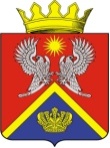 АДМИНИСТРАЦИЯ СУРОВИКИНСКОГОМУНИЦИПАЛЬНОГО РАЙОНАВОЛГОГРАДСКОЙ ОБЛАСТИПОСТАНОВЛЕНИЕ от    ___01.2023                                    № О внесении изменений в муниципальную программуСуровикинского муниципального района«Мероприятия в сфере молодежной политикив Суровикинском муниципальном районе  Волгоградской области»       В соответствии с Бюджетным кодексом Российской Федерации, Федеральным законом от 6 октября 2003 г. № 131-ФЗ «Об общих принципах организации местного самоуправления в Российской Федерации», Уставом Суровикинского муниципального района Волгоградской области, администрация Суровикинского муниципального района Волгоградской области постановляет:       1.Внести в муниципальную программу Суровикинского муниципального района «Мероприятия в сфере молодежной политики в Суровикинском муниципальном районе  Волгоградской области» (далее-Программа), утвержденную  постановлением  администрации Суровикинского муниципального района Волгоградской области от 27.12.2019 № 1084 «Об утверждении муниципальной программы Суровикинского муниципального района Волгоградской области «Мероприятия в сфере молодежной политики в Суровикинском  муниципальном районе  Волгоградской области», следующие изменения:     а) в паспорте Программы  позицию, касающуюся объемов и источников     финансирования Программы, изложить в следующей	 редакции:     б) раздел  5 Программы изложить в следующей редакции:«5. Обоснование объема финансовых ресурсов, необходимых для реализации муниципальной программы    Общий объем финансирования мероприятий муниципальной программы в 2020-2022 годах  составляет 740,963 тыс. руб., в том числе средства бюджета Суровикинского муниципального района – 740,963 тыс. рублей.Данные средства будут направлены на реализацию муниципальной программы:2020 г. — 156,262 тыс. руб.;2021 г. — 220,00 тыс. руб.;2022 г. — 364,701 тыс. руб.Ресурсное обеспечение муниципальной программы носит прогнозный характер (Приложение 3 к настоящей Программе).Мероприятия муниципальной программы и объемы ее финансирования могут ежегодно уточняться при формировании проекта бюджета Суровикинского муниципального района на соответствующий финансовый год и плановый период.»;     в) приложение 2 к Программе изложить в новой редакции согласно приложению 1 к настоящему постановлению;    г) приложение 3 к Программе изложить в новой редакции согласно приложению 2 к настоящему постановлению.      2.  Постановление вступает в силу после подписания,  подлежит официальному опубликованию в общественно-политической газете Суровикинского района «Заря»,  размещению на официальном сайте администрации Суровикинского муниципального района в информационно-телекоммуникационной сети «Интернет», и распространяет силу на правоотношения, возникшие с 01.01.2022.Глава Суровикинскогомуниципального района	                                                  Р.А. СливаПЕРЕЧЕНЬмероприятий муниципальной программы Суровикинского муниципального района  «Мероприятия в сфере молодежной политики в Суровикинском муниципальном районе Волгоградской области»        »РЕСУРСНОЕ ОБЕСПЕЧЕНИЕмуниципальной программы Суровикинского муниципального района «Мероприятия в сфере молодежной политики в Суровикинском муниципальном районе Волгоградской области» за счет средств, привлеченных из различных источников финансирования, с распределением по главным распорядителям средств бюджета района»       «Объемы и источники         финансирования             муниципальной программыОбщий объем финансирования муниципальной программы составляет 740,963 тыс. руб., из средств бюджета района, в том числе по годам:2020 г. — 156,262 тыс. руб.;2021 г. — 220,00 тыс. руб.;2022 г. — 364,701 тыс. руб.»;ПРИЛОЖЕНИЕ  1 к постановлению администрации Суровикинского муниципального района Волгоградской областиот                     №«ПРИЛОЖЕНИЕ  2к муниципальной программе Суровикинского муниципального района «Мероприятия в сфере молодежной политики в Суровикинском муниципальном районе Волгоградской области» №п/пНаименование основногомероприятия, мероприятияОтветственный исполнитель, соисполнитель муниципальной программы, подпрограммыОтветственный исполнитель, соисполнитель муниципальной программы, подпрограммыОтветственный исполнитель, соисполнитель муниципальной программы, подпрограммыГодреализа-цииГодреализа-цииОбъем и источники финансирования (тыс. рублей)Объем и источники финансирования (тыс. рублей)Объем и источники финансирования (тыс. рублей)Объем и источники финансирования (тыс. рублей)Объем и источники финансирования (тыс. рублей)Объем и источники финансирования (тыс. рублей)Объем и источники финансирования (тыс. рублей)Непосредственные результаты реализации мероприятия№п/пНаименование основногомероприятия, мероприятияОтветственный исполнитель, соисполнитель муниципальной программы, подпрограммыОтветственный исполнитель, соисполнитель муниципальной программы, подпрограммыОтветственный исполнитель, соисполнитель муниципальной программы, подпрограммыГодреализа-цииГодреализа-циивсегов том числев том числев том числев том числев том числев том числеНепосредственные результаты реализации мероприятия№п/пНаименование основногомероприятия, мероприятияОтветственный исполнитель, соисполнитель муниципальной программы, подпрограммыОтветственный исполнитель, соисполнитель муниципальной программы, подпрограммыОтветственный исполнитель, соисполнитель муниципальной программы, подпрограммыГодреализа-цииГодреализа-циивсегоФедеральный  бюджетФедеральный  бюджетОбластной бюджетМестный бюджетМестный бюджетВнебюджетные источникиНепосредственные результаты реализации мероприятия1233345566788910Муниципальная программы Суровикинского муниципального района  «Мероприятия в сфере молодежной политики в Суровикинском муниципальном районе Волгоградской области»  Муниципальная программы Суровикинского муниципального района  «Мероприятия в сфере молодежной политики в Суровикинском муниципальном районе Волгоградской области»  Муниципальная программы Суровикинского муниципального района  «Мероприятия в сфере молодежной политики в Суровикинском муниципальном районе Волгоградской области»  Муниципальная программы Суровикинского муниципального района  «Мероприятия в сфере молодежной политики в Суровикинском муниципальном районе Волгоградской области»  Муниципальная программы Суровикинского муниципального района  «Мероприятия в сфере молодежной политики в Суровикинском муниципальном районе Волгоградской области»  Муниципальная программы Суровикинского муниципального района  «Мероприятия в сфере молодежной политики в Суровикинском муниципальном районе Волгоградской области»  Муниципальная программы Суровикинского муниципального района  «Мероприятия в сфере молодежной политики в Суровикинском муниципальном районе Волгоградской области»  Муниципальная программы Суровикинского муниципального района  «Мероприятия в сфере молодежной политики в Суровикинском муниципальном районе Волгоградской области»  Муниципальная программы Суровикинского муниципального района  «Мероприятия в сфере молодежной политики в Суровикинском муниципальном районе Волгоградской области»  Муниципальная программы Суровикинского муниципального района  «Мероприятия в сфере молодежной политики в Суровикинском муниципальном районе Волгоградской области»  Муниципальная программы Суровикинского муниципального района  «Мероприятия в сфере молодежной политики в Суровикинском муниципальном районе Волгоградской области»  Муниципальная программы Суровикинского муниципального района  «Мероприятия в сфере молодежной политики в Суровикинском муниципальном районе Волгоградской области»  Муниципальная программы Суровикинского муниципального района  «Мероприятия в сфере молодежной политики в Суровикинском муниципальном районе Волгоградской области»  Муниципальная программы Суровикинского муниципального района  «Мероприятия в сфере молодежной политики в Суровикинском муниципальном районе Волгоградской области»  Муниципальная программы Суровикинского муниципального района  «Мероприятия в сфере молодежной политики в Суровикинском муниципальном районе Волгоградской области»  Мероприятия, направленные на развитие и поддержку молодежного досуга и творчестваМероприятия, направленные на развитие и поддержку молодежного досуга и творчестваМероприятия, направленные на развитие и поддержку молодежного досуга и творчестваМероприятия, направленные на развитие и поддержку молодежного досуга и творчестваМероприятия, направленные на развитие и поддержку молодежного досуга и творчестваМероприятия, направленные на развитие и поддержку молодежного досуга и творчестваМероприятия, направленные на развитие и поддержку молодежного досуга и творчестваМероприятия, направленные на развитие и поддержку молодежного досуга и творчестваМероприятия, направленные на развитие и поддержку молодежного досуга и творчестваМероприятия, направленные на развитие и поддержку молодежного досуга и творчестваМероприятия, направленные на развитие и поддержку молодежного досуга и творчестваМероприятия, направленные на развитие и поддержку молодежного досуга и творчестваМероприятия, направленные на развитие и поддержку молодежного досуга и творчестваМероприятия, направленные на развитие и поддержку молодежного досуга и творчестваМероприятия, направленные на развитие и поддержку молодежного досуга и творчества1.1.Проведение районного конкурса инсценированной песни военных лет «Равнение на Победу»Проведение районного конкурса инсценированной песни военных лет «Равнение на Победу»Отдел по предоставле-нию жилищных субсидий и социальной политике администра-ции Суровикинс-кого муниципаль-ного района (далее-Отдел по предоставле-нию жилищных субсидий и социальной политике)202020212022       202020212022       202020212022       9,48,56000000000000009,48,5600000Организация героико-патриотических мероприятий 1.2.Проведение районного конкурса «Будущее в твоих руках»Проведение районного конкурса «Будущее в твоих руках»Отдел по предоставлению жилищных субсидий и социальной политике202020212022       202020212022       202020212022       000000000000000000000Создание условий для самореализации талантливых и одаренных студентов1.3.Организация и проведение спартакиады «Папа, мама, я - спортивная семья»Организация и проведение спартакиады «Папа, мама, я - спортивная семья»Отдел по предоставле-нию жилищных субсидий и социальной политике202020212022      202020212022      202020212022      000000000000000000000Организация профилактики здорового образа жизни  1.4.Организация профилактической работы, направленной на пропаганду здорового образа жизни среди  подростков и молодежи Суровикинского муниципального районаОрганизация профилактической работы, направленной на пропаганду здорового образа жизни среди  подростков и молодежи Суровикинского муниципального районаОтдел по предоставле-нию жилищных субсидий и социальной политике202020212022       202020212022       202020212022       07,200000000000000007,2000000Увеличение количества подростков и молодежи, вовлеченных в занятия спортом1.5.Организация и проведение Всемирного Дня молодежиОрганизация и проведение Всемирного Дня молодежиОтдел по предоставле-нию жилищных субсидий и социальной политике202020212022      202020212022      202020212022      07,800000000000000007,8000000Развитие системы организованного досуга молодежи1.6.Проведение новогодних и рождественских праздников для обучающихся в общеобразо-вательных организациях района (Елка Актива): детей-сирот, детей, оставшихся без попечения родителей, детей--инвалидов и детей, проживающих в семьях, находящихся в трудной жизненной ситуацииПроведение новогодних и рождественских праздников для обучающихся в общеобразо-вательных организациях района (Елка Актива): детей-сирот, детей, оставшихся без попечения родителей, детей--инвалидов и детей, проживающих в семьях, находящихся в трудной жизненной ситуацииОтдел по предоставле-нию жилищных субсидий и социальной политикеОтдел по образованию администра-ции Суровикинс-кого муниципаль-ного района Комиссия по делам несовершеннолетних и защите их прав Суровикинс-кого муниципаль-ного района 202020212022      202020212022      202020212022      76,925141,930288,98400000000000076,925141,930288,984000Развитие системы организованного досуга молодежи1.7.Организация и проведение районных мероприятий к Международному Дню семьи, Дню семьи, любви и верности, Дню материОрганизация и проведение районных мероприятий к Международному Дню семьи, Дню семьи, любви и верности, Дню материОтдел по предоставле-нию жилищных субсидий и социальной политике202020212022      202020212022      202020212022      57,75543,82175,71700000000000057,75543,82175,717000Развитие системы организованного досуга молодежи1.8.Приобретение пожарных извещателейПриобретение пожарных извещателейОтдел по предоставле-нию жилищных субсидий и социальной политике202020212022      202020212022      202020212022      12,1820,789000000000000012,1820,7890000Приобретение пожарных извещателей1.9.Приобретение медалейПриобретение медалейОтдел по предоставле-нию жилищных субсидий и социальной политике202020212022      202020212022      202020212022      09,900000000000000009,9000000Приобретение медалейИтогоИтого202020212022      202020212022      202020212022      156,262220364,701000000000000156,262220,00364,701000ПРИЛОЖЕНИЕ  2 к постановлению администрации Суровикинского муниципального района Волгоградской областиот           №«ПРИЛОЖЕНИЕ  3к муниципальной программе Суровикинского муниципального района«Мероприятия в сфере молодежной политики в Суровикинском муниципальном районе Волгоградской области» Наименование муниципальной программы, подпрограммыГод реализацииНаименование ответственного исполнителя, соисполнителя муниципальной программы, подпрограммыОбъемы и источники финансирования (тыс. рублей)Объемы и источники финансирования (тыс. рублей)Объемы и источники финансирования (тыс. рублей)Объемы и источники финансирования (тыс. рублей)Объемы и источники финансирования (тыс. рублей)Наименование муниципальной программы, подпрограммыГод реализацииНаименование ответственного исполнителя, соисполнителя муниципальной программы, подпрограммывсегов том числев том числев том числев том числеНаименование муниципальной программы, подпрограммыГод реализацииНаименование ответственного исполнителя, соисполнителя муниципальной программы, подпрограммывсегофедеральный бюджетобластной бюджетместный бюджетвнебюджетные источники12345678Муниципальная программа Суровикинского муниципального района  «Мероприятия в сфере молодежной политики в Суровикинском муниципальном районе Волгоградской области» 2020Отдел по предоставлению жилищных субсидий и социальной политике администрации Суровикинского муниципального района(далее- отдел по предоставлению жилищных субсидий и социальной политике)отдел по образованию администрации Суровикинского муниципального района (далее – отдел по образованию)комиссия по делам несовершеннолетних и защите их прав Суровикинского муниципального района (далее-КДНиЗП)156,26200156,2620Муниципальная программа Суровикинского муниципального района  «Мероприятия в сфере молодежной политики в Суровикинском муниципальном районеВолгоградской области»2021Отдел по предоставлению жилищных субсидий и социальной политике отдел по образованию КДНиЗП220,0000220,000Муниципальная программа Суровикинского муниципального района  «Мероприятия в сфере молодежной политики в Суровикинском муниципальном районе Волгоградской области»2022Отдел по предоставлению жилищных субсидий и социальной политике отдел по образованию КДНиЗП364,70100364,7010Итого по муниципальной программе740,96300740,963